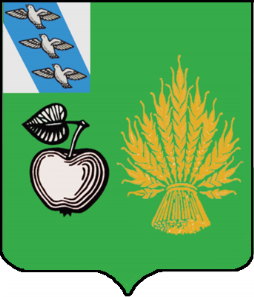 АДМИНИСТРАЦИЯБЕЛОВСКОГО РАЙОНА КУРСКОЙ ОБЛАСТИП О С Т А Н О В Л Е Н И Еот 11.05.2023 № 523 307 910 Курская область, сл.Белая Руководствуясь Указом Президента Российской Федерации от 29.12.2022 г. № 968 «Об особенностях исполнения обязанностей, соблюдения ограничений и запретов в области противодействия коррупции некоторыми категориями граждан в период проведения специальной военной операции», Уставом муниципального района «Беловский район» Курской области, Администрация Беловского района Курской области ПОСТАНОВЛЯЕТ:1.Установить, что в период проведения специальной военной операции и до издания соответствующих нормативных правовых актов Российской Федерации:1.1.Муниципальные служащие Администрации Беловского района Курской области, обязанные предоставлять в Администрацию Беловского района Курской области сведения о доходах, расходах, об имуществе и обязательствах имущественного характера своих супруг (супругов), не представляют такие сведения, в случае если их супруги:являются военнослужащими, сотрудниками органов внутренних дел Российской Федерации, лицами, проходящими службу в войсках национальной гвардии Российской Федерации и имеющими специальные звания полиции, сотрудниками уголовно-исполнительной системы Российской Федерации и Следственного комитета Российской Федерации и принимают (принимали) участие в специальной военной операции или непосредственно выполняют (выполняли) задачи, связанные с ее проведением, на территориях Донецкой Народной Республики, Луганской Народной Республики, Запорожской области, Херсонской области и Украины;направлены (командированы) для выполнения задач на территориях Донецкой Народной Республики, Луганской Народной Республики, Запорожской области и Херсонской области и выполняют такие задачи;призваны на военную службу по мобилизации в Вооруженные Силы Российской Федерации;оказывают на основании заключенного ими контракта добровольное содействие в выполнении задач, возложенных на Вооруженные Силы Российской Федерации.».1.2.Размещение в информационно-телекоммуникационной сети "Интернет" на официальном сайте муниципального района «Беловский район» Курской области сведений о доходах, расходах, об имуществе и обязательствах имущественного характера, представляемых в соответствии с Федеральным законом от 25 декабря 2008 г. N 273-ФЗ "О противодействии коррупции" и другими федеральными законами, и предоставление таких сведений общероссийским средствам массовой информации для опубликования не осуществляются.2.Опубликовать настоящее постановление на официальном сайте муниципального района «Беловский район» Курской области в информационно-телекоммуникационной сети «Интернет».           	3.Контроль за исполнением настоящего постановления возложить на управляющего делами Администрации Беловского района Курской области А.В. Шепелева.4. Настоящее постановление вступает в силу со дня опубликования и распространяется на правоотношения, возникшие с 24.02.2022.Глава Беловского районаКурской области                                                                           Н.В. ВолобуевОб особенностях исполнения обязанностей, соблюдения ограничений и запретов в области противодействия коррупции некоторыми категориями граждан в период проведения специальной военной операции